Procedura organizacji zajęć 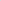 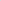 